Protestantse Gemeente i.w. te HattemProtestantse Wijkgemeente  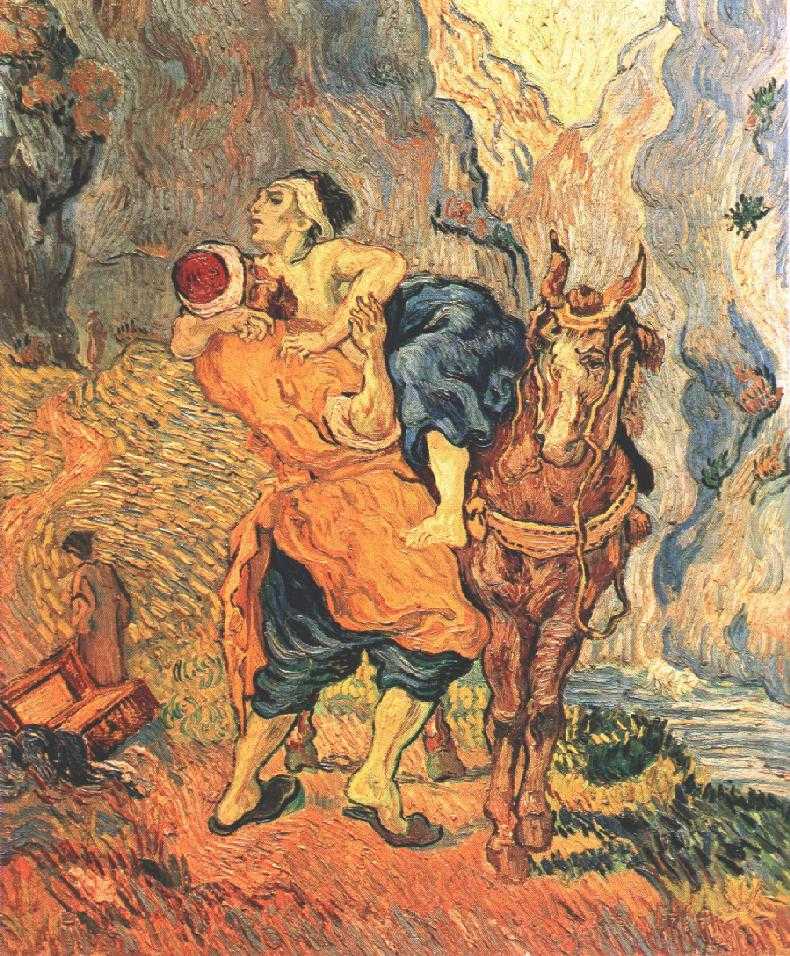 Een gelijkenis: Licht in de duisternis!Orde van dienst bij zondag 20 juli 2014 in de Emmaüskerk met aandacht voor Kamp Haagse Kinderen.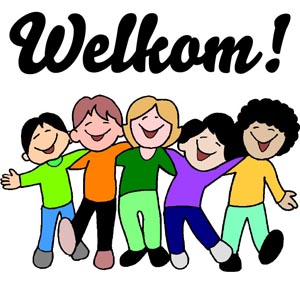 			Intrede:Orgelspel.Welkom en mededelingen namens de kerkenraad.Aansteken van de Paaskaars.Inleidende woorden bij deze viering.Aanvangslied:	“Welkom, welkom allemaal”			Liedboek 288Moment van stil gebed.Bemoediging:Voorganger:		Onze hulp is geborgen in die éne Naam, die tot ons zegt:Allen:			IK ZAL IN ALLES MET JE ZIJN.Groet:			Voorganger:		Genade, barmhartigheid en vrede, van God onze Vaderen van Jezus Christus onze Heer.Allen:			AMEN.Gebed van toenadering:Voorganger:		Heer, onze God, 			vergeef ons waarin we niet trouw zijn geweest 			aan U en aan elkaar,Allen:			OPDAT WIJ IN VREDE KUNNEN LEVEN.Voorganger:		Amen.Zingen:		“Samen spelen”			“Alles wordt nieuw”, deel 2, no.28Kinderen in het midden:Inleiding bij de gelijkenis van de Barmhartige Samartitaan.Rap over de Barmhartige Samaritaan.  Het licht gaat mee.Kinderen gaan naar de kinderdienst.De heilige Schrift:Gebed bij de opening van de Bijbel.We lezen uit Romeinen 13:8-10 door lectorZingen:		“Bron van liefde, licht en leven”			Liedboek 793:3We lezen uit Lucas 10:25-37 door lectorLofprijzing: 	“U komt de lof toe…”	Liedboek 339aUitleg en verkondiging.Kort moment van orgelspel.Zingen:		“O grote God die liefde zijt”			Liedboek 838:1,2,3Kinderen komen terug uit de kinderdienst.Gebeden en gaven:Gebeden.Onze Vader. Inzameling der gaven. Orgelspel.Zending en zegen: Zingen:		“Nu wij uiteengaan”			Liedboek 423Zending.  Zegen:		Voorganger:		(…)Allen:			Amen, amen, amen.Orgelspel.